ΠΟΔΗΛΑΤΟ ΑΓΩΝΩΝ ΖΩΗΣTο «ποδήλατο αγώνων ζωής» μοιάζει σαν οποιοδήποτε άλλο, όμως στην πραγματικότητα αναπαριστά κάποια από τα συμπτώματα της Πολλαπλής Σκλήρυνσης.Πώς είναι ένα ταξίδι με ένα ποδήλατο που έχει Πολλαπλή Σκλήρυνση; Την απάντηση σε αυτό το ερώτημα επιχειρεί να δώσει η Sanofi Ελλάδας μέσα από τη νέα, πρωτότυπη καμπάνια ενημέρωσης και ευαισθητοποίησης για την Πολλαπλή Σκλήρυνση, με τίτλο «Ένα μοναδικό ποδήλατο… αγώνων ζωής». Η πρωτοβουλία αναδεικνύει με έναν διαφορετικό τρόπο κάποια από τα συμπτώματα και την επίδρασή τους στους ασθενείς που ζουν με Πολλαπλή Σκλήρυνση και έχει πρεσβευτή τον Κωστή Μαραβέγια.Για την κατασκευή του «ποδηλάτου αγώνων ζωής» συνεργάστηκαν ασθενείς, νευρολόγοι, φυσικοθεραπευτές και μηχανικοί: αφαιρέθηκαν κομμάτια από τον δίσκο, δυσκολεύοντας τη χρήση των ταχυτήτων, τροποποιήθηκε η σέλα ώστε να προκαλεί αίσθηση μουδιάσματος, προστέθηκαν στο τιμόνι μεταλλικά σφαιρίδια που προεξέχουν, κάνοντας τις λαβές δυσλειτουργικές και την οδήγηση δύσκολη. Αυτό το ποδήλατο έχει Πολλαπλή Σκλήρυνση.Είναι μια συγκλονιστική εμπειρία. Όταν ανεβαίνεις στο ποδήλατο δυσκολεύεσαι να βρεις ισορροπία, αισθάνεσαι μούδιασμα και όταν αλλάζεις ταχύτητα δεν αντιδρά όπως αναμένεται. Κάποιος που δεν έχει τη νόσο, με αυτό το ποδήλατο μπορεί να βιώσει κάποια από τα συμπτώματα».Παράλληλα, διενεργείται διαγωνισμός στο www.sanofi.gr  «Ένα μοναδικό ποδήλατο… αγώνων ζωής» για το ευρύ κοινό, με δώρο 4 ποδήλατα. H κλήρωση θα γίνει ανήμερα της Παγκόσμιας Ημέρας Πολλαπλής Σκλήρυνσης στις 30 Μαΐου 2019 και τα ονόματα των νικητών θα δημοσιευτούν στην επίσημη ιστοσελίδα της Sanofi Ελλάδας.Το ποδήλατο θα βρίσκεται στην Πάτρα στο ξενοδοχείο ΑΣΤΗΡ την Τετάρτη 5 Ιουνίου 2019 , 6.00 μ.μ. και κατά τη διάρκεια της ενημερωτικής εκδήλωσης της ΕΕΑΣΚΠ.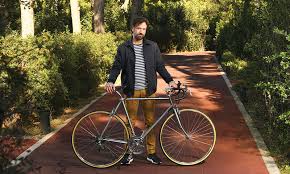 